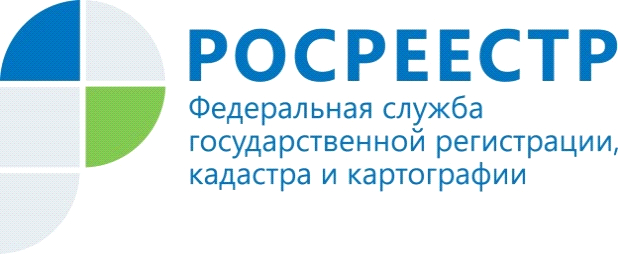 О ДЕЙСТВИЯХ (БЕЗДЕЙСТВИЕ) АРБИТРАЖНЫХ УПРАВЛЯЮЩИХВ Управление Федеральной службы государственной регистрации, кадастра и картографии по Волгоградской области (далее - Управление) в 2019 году поступило 99 жалоб на действия (бездействие) арбитражного управляющего.Управлением в целях реализации полномочий, предоставленных Кодексом Российской Федерации об административных правонарушениях (далее – КоАП РФ) по состоянию на 17.05.2019 в отношении арбитражных управляющих вынесено: 65 определений об отказе в возбуждении дел об административных правонарушениях; 17 определений о возбуждении дел об административных правонарушениях; составлено 38 протоколов об административных правонарушениях по ч. 3 ст. 14.13 КоАП РФ, составлено 13 протоколов об административных правонарушениях по ч. 3.1 ст. 14.13 КоАП РФ и 1 протокол об административных правонарушениях по ч. 4ст. 14.13 КоАП РФ.Сотрудниками Управления в соответствии со ст. 12 и 72 Федерального закона «О несостоятельности (банкротстве)» от 26.10.2002 № 127-ФЗ принято участие в 33 собраниях кредиторов.Пресс-служба Управления Росреестра по Волгоградской области.Помощник руководителя Управления Росреестра по Волгоградской области,  Евгения Федяшова.Тел. 8(8442)95-66-49, 8-904-772-80-02pressa@voru.ru 